ЕВИДЕНЦИЈА О ИЗВОЂЕЊУ НАСТАВЕМЈЕСЕЦ XX. ГОДИНЕСПИСАК СТУДЕНАТАП1, П2, П3, ..., Прво предавање, Друго предавање, Треће предавање, ...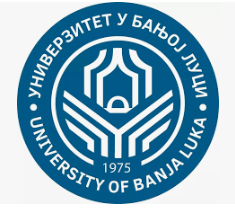 УНИВЕРЗИТЕТ У БАЊОЈ ЛУЦИПРИРОДНО - МАТЕМАТИЧКИ ФАКУЛТЕТКатедра XXX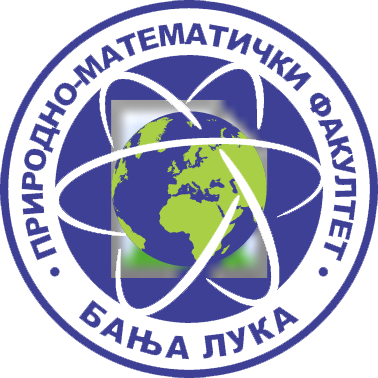 ПредметШифраСтудијски програмЦиклус студијаГодина студијаСеместарОблик наставеГрупаПредавањаГ1Редни бројБрој индексаПрезимеИмеП1П2П3П4П5П61.2.3.4.5.6.7.8.9.10.УчионицаУчионицаУчионицаУчионицаДатумДатумДатумДатумВријемеВријемеВријемеВријемеОдржано часоваОдржано часоваОдржано часоваОдржано часоваНаставникНаставникНаставникНаставникПотпис наставникаПотпис наставникаПотпис наставникаПотпис наставника